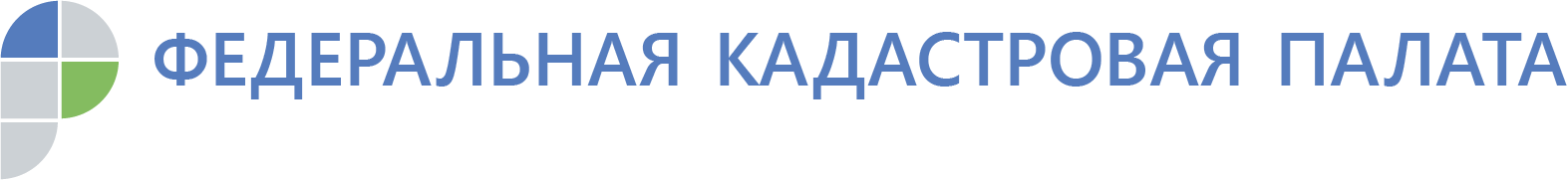 Жители Адыгеи забыли забрать свыше 10 тыс. документов на недвижимостьВ Кадастровой палате рассказали, где хранятся забытые документы на недвижимость и как можно их получить.Свыше 11 тыс. оригиналов документов на недвижимость поступило в архив Кадастровой палаты с начала 2019 года. В основном, это правоустанавливающие, а также правоудостоверяющие документы на объекты недвижимого имущества, которые были подготовлены по итогам оказания государственных услуг, но так и остались «невостребованными».Сегодня прием документов для проведения учетно-регистрационных действий с недвижимостью, а также выдача подтверждающих документов по итогам кадастрового учета и регистрации прав собственности проводятся через МФЦ. Четко установленные сроки позволяют заранее знать время получения определенной услуги. Например, подтверждающие документы о кадастровом учете будут готовы через семь рабочих дней после подачи заявления,срок регистрации права собственности занимает не более девяти рабочих дней, а для одновременного учета и регистрации требуется не более 12 рабочих дней. Такие же сроки действуют и для оформления недвижимости по экстерриториальному принципу.Готовые документы на недвижимость хранятся в офисе Многофункционального центра на протяжении 30 дней. Если в течение месяца по тем или иным причинам заявитель не явится за ними, документы будут переданы в архив Кадастровой палаты.«При современном ритме жизни заявители не всегда успевают вовремя забрать документы после проведения кадастрового учёта или государственной регистрации прав. Документы могут понадобиться в срочном порядке, например, для продажи недвижимости или оформления кредита. Поэтому каждому владельцу недвижимости необходимо хранить документы у себя дома», - поясняет замдиректора Кадастровой палаты Республики Адыгея Ирина Никитина.С января по октябрь 2019 года в архив Кадастровой палаты Адыгеи поступило более 11 тыс. «невостребованных» оригиналов документов на недвижимость. Из них, забрали свои документы меньше тысячи жителей республики. Львиную долю от всего количества документов составили договоры купли-продажи, дарения, акты передачи, согласия. Также популярными «невостребованными» документами стали уведомления об отказе или приостановке кадастрового учета или других учетно-регистрационных действий. Для того чтобы забрать забытые документы необходимо подать запрос в офисах Кадастровой палаты на территории республики. Информацию о месте хранения «невостребованных» документов, способах и сроках их получения можно уточнить, обратившись по телефону 8(8772)59-30-46(2212), а также по телефону Ведомственного центра телефонного обслуживания (ВЦТО) 8 800 100 34 34 (звонок по России бесплатный). «Для удобства жителей республики, в Кадастровой палате реализована услуга курьерской доставки «невостребованных» документов. При отсутствии свободного времени, специалисты Кадастровой палаты сами привезут документы на дом или в офис», - отмечает Ирина Никитина.Получить справочную информацию по вопросу курьерской доставки можно по телефону 88772593046 (доб.2227).Контакты для СМИ тел.: 8(8772)593046-2243press@01.kadastr.ru